	SCHEDULE 1 TO CLAUSE 37.07 URBAN GROWTH ZONEShown on the planning scheme map as UGZ1.	WONTHAGGI NORTH EAST PRECINCT STRUCTURE PLAN1.0	The PlanMapMap 1 to Schedule 1 to Clause 37.07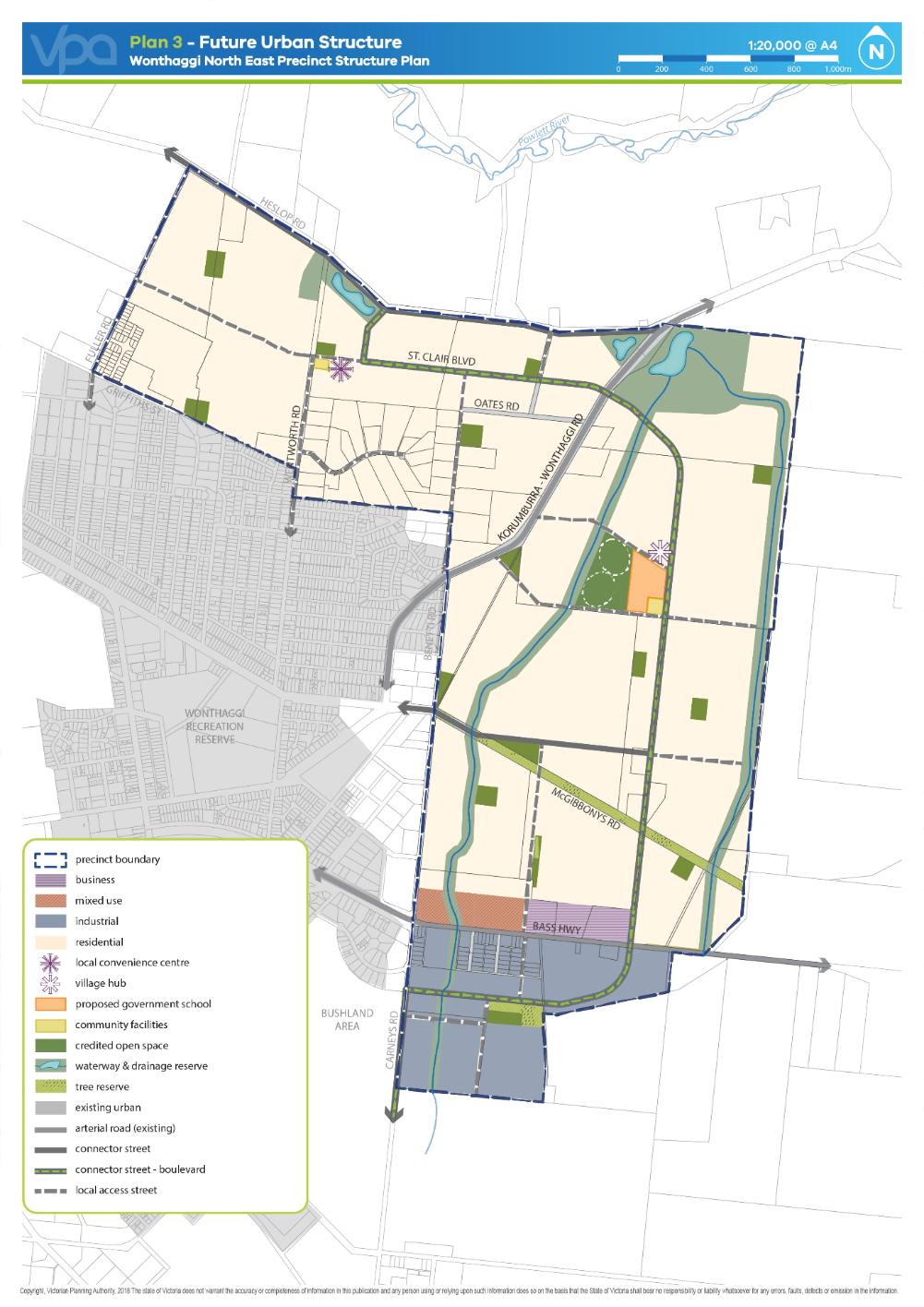 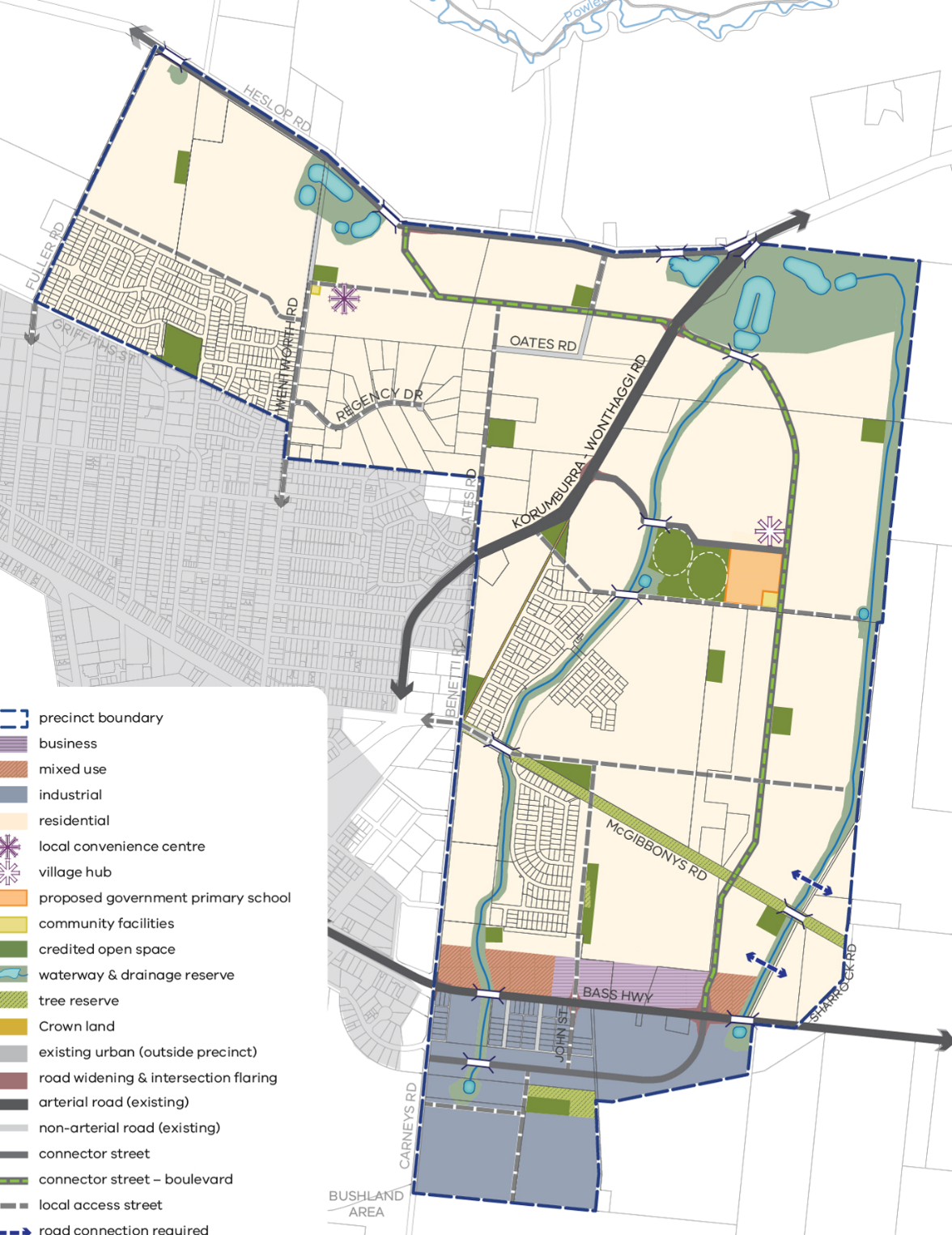 2.0	Use and development
2.1	The LandThe land use and development provisions specified in this schedule apply to the land as shown within the ‘precinct boundary’ on Map 1 to Schedule 1 to Clause 37.07 and shown as UGZ1 on the planning maps. Note:	If land shown on this map is not zoned UGZ the provisions of this zone do not apply. 2.2	Applied zone provisionsA reference to a planning scheme zone in an applied zone must be read as if it were a reference to an applied zone under this schedule. Note:	e.g. The Commercial 2 Zone specifies ‘Shop’ as a Section 1 Use with the condition, ‘The site must adjoin, or have access to, a road in a Road Zone.’ In this instance the condition should be read as, ‘The site must adjoin, or have access to, a road in a Road Zone or an applied Road Zone in the Urban Growth Zone schedule applying to the land’Table 1: Applied zone provisions2.3	Specific provisions – Use of land2.4	Specific provisions - SubdivisionNone specified.2.5	Specific provisions - Buildings and worksNone specified.3.0	Application requirementsThe following application requirements apply to an application for a permit under Clause 37.07, in addition to those specified in Clause 37.07 and elsewhere in the scheme and must accompany an application, as appropriate, to the satisfaction of the responsible authority:For an application to use land, or construct a building, or construct or carry out works, the application requirements in the zone applied to the land at Sub-section 2.2 of Schedule 1 to Clause 37.07 (see above).For an application to subdivide land: a site and context description as described in Clause 56.01;a scaled and dimensioned subdivision design response in the context of the area that derives from and responds to: the site and context description; the precinct structure plan; and, any relevant objective, policy, strategy or plan in the planning scheme;Subdivision and Housing Design Guidelines, prepared to the satisfaction of the responsible authority, in accordance with the incorporated Wonthaggi North East Precinct Structure Plan; A table setting out the amount of land allocated to the proposed uses and expected population, dwelling and employment yields; A Traffic Impact Assessment Report to the satisfaction of the relevant road management authority;A hydrogeological assessment of the groundwater conditions on the site and the potential impacts on the proposed development including any measures required to mitigate the impacts of groundwater on the development and the impact of the development on groundwater.4.0	Conditions and requirements for permits5.0	Exemption from notice and reviewAn application to use or develop land for a use other than accommodation on land where Sub-section 2.2 of Schedule 1 to Clause 37.07 (see above) applies the provisions of Clause 32.08 (GRZ) is not exempt from the notice requirements of section 52(1)(a), (b) and (d).6.0	Decision guidelinesThe following decision guidelines apply to an application for a permit under Clause 37.07, in addition to those specified in Clause 37.07 and elsewhere in the scheme which must be considered, as appropriate, by the responsible authority:For an application to use land, or construct a building, or construct or carry out works, the decision guidelines in the zone applied to the land at Sub-section 2.2 of Schedule 1 to Clause 37.07 (see above).For an application to subdivide land the objectives of Clause 56.7.0	SignsThe advertising sign category for the land is the category specified in the zone applied to the land at Schedule sub-section 2.2 of Schedule 1 to Clause 37.07 (see above). Land shown on map 1 of this scheduleApplied zone provisionsLocal convenience centreVillage hubClause 34.01 – Commercial 1 ZoneBusinessClause 34.02 – Commercial 2 ZoneMixed useClause 32.04 – Mixed Use ZoneAll other landClause 32.08 – General Residential ZoneUseCondition